In partnership with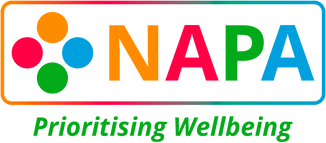 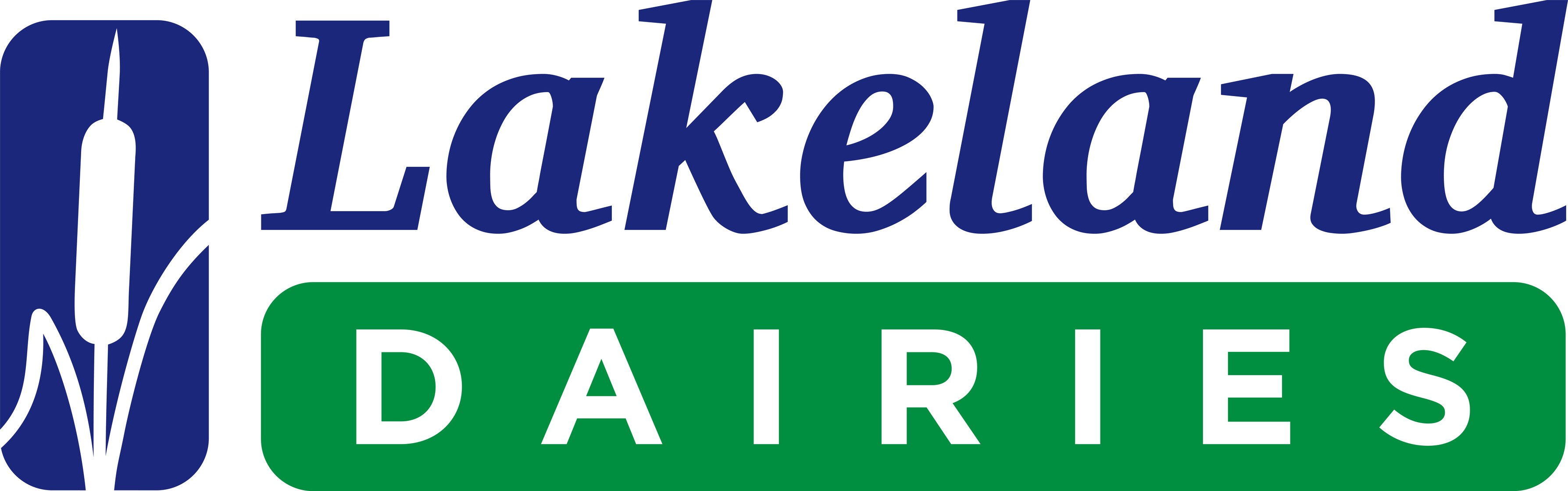 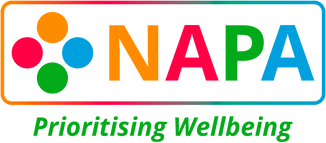 Afternoon Tea "Showstopper" Cakes!How to enter: Please complete the information below and email it to gianna@napa-activities.co.ukEMAIL YOUR ENTRY TO GIANNA@NAPA-ACTIVITIES.CO.UKAll care services are invited to enter, closing date is Monday 21st August 2023*TERMS AND CONDITIONS APPLY - CLICK HEREEmail Address:Name:Care Service Name and Organisation (if applicable):Are you a NAPA Member?How did you hear about this competition?How did catering and activities teams work together to plan and create your showstopper, and involve the individuals you both support? Do you consent to NAPA and Lakeland Dairies using your entry write-up for marketing purposes?*This could be used by NAPA, Lakeland Dairies or an external media organisations. Yes/No (delete as appropriate)